EDITAL Nº 001/2022, 08 DE FEVEREIRO DE 2022.PRÉ-INSCRIÇÃO PARA PÓS-GRADUAÇÃO LATO SENSUO Diretor Acadêmico da Faculdade de Integração do Sertão – FIS, mantida pela Sociedade de Ensino Superior de Serra Talhada – SESST, no uso de suas atribuições, torna público que se encontram abertas as pré-inscrições para ingresso nos cursos de pós-graduação lato sensu – especialização, presencial, ofertados por esta Faculdade, para início no 1º semestre de 2022, conforme especificações a seguir:TÍTULO 1 – PRÉ-INSCRIÇÃO E MATRÍCULAAs pré-inscrições e matrículas serão realizadas pela internet, no site www.fis.edu.br/posgraduacao, e-mail: posgraduacao@fis.edu.br, via whatsapp: (87) 99980-5820 ou, pessoalmente na Secretaria dos Cursos de Pós-Graduação na FIS, no período de 10 de fevereiro até 10 de março de 2022.Poderão inscrever-se os graduados em Curso Superior, Tecnólogos e estudantes que estiverem cursando o antepenúltimo período da Graduação para antecipação de Módulos da Especialização;Os candidatos selecionados serão convocados pela Coordenação da Pós-Graduação, através de e-mail ou telefone, para realizarem a matrícula, pessoalmente, e apresentar a documentação exigida na Secretaria da Coordenação dos Cursos de Pós-Graduação, localizada na FIS.  O pagamento da matrícula no ato da entrega da documentação. No ato da matricula deverá ser apresentados os documentos a seguir: Comprovante de quitação da matrícula, conforme item 1.5.1;Cópia e original do Registro Geral de Identidade (RG);Cópia e original do Cadastro de Pessoa Física (CPF);Cópia e original do Titulo de Eleitor, bem como comprovante de votação da última eleição; Uma foto 3x4, recente e não digitalizada (colocar o nome completo no verso);Cópia do diploma ou declaração de conclusão do curso, conforme itemCópia do comprovante de residência;Assinatura do contrato de prestação de serviço fornecido pela SESST no ato da matrícula. TÍTULO 2 – DAS INFORMAÇÕES COMPLEMENTARES		 O Curso terá início com o número mínimo de 20 (vinte) alunos devidamente matriculados; O aluno receberá o cronograma de aulas do curso no ato da matrícula, com descrição dos professores que ministrarão bem como sua data prevista;A FIS se reserva ao direito de realizar alterações no cronograma, ou permuta de professores, para atender a fins acadêmicos e/ou adequar a disponibilidade de horário dos professores, com prévio aviso aos alunos por meio de e-mail ou telefone.Tal alteração no cronograma não gerará nenhum direito à indenização aos pós-graduandos.  As aulas serão ministradas de forma presencial, ministradas, preferencialmente de 15 (quinze) em 15 (quinze) dias, nos finais de            semana, na Sexta-feira das 19h00minh às 22h00min, e no Sábado das 08h00min às 17h00min, com intervalo de 01 (uma) hora.O investimento é de matrícula (50% da mensalidade) e 18 (dezoito) parcelas iguais no valor de R$ 324,00 (trezentos e vinte e quatro reais);O curso de pós-graduação em Direito Público, e, em Gestão Empresarial terão mensalidade no valor de R$ 220,00.O curso de pós-graduação em Farmácia Clínica terá mensalidade no valor de R$ 260,00. Alunos/ex-alunos FIS, portadores de necessidades especiais, bem como empresas conveniadas terão desconto de 20%.Serra Talhada-PE, 08 de fevereiro de 2022.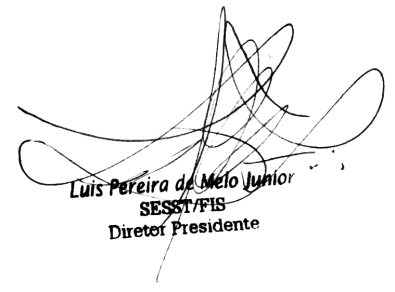 CURSOS DE PÓS-GRADUAÇÃO LATO SENSU(Resolução CNE/CES 1/2007)CURSOS DE PÓS-GRADUAÇÃO LATO SENSU(Resolução CNE/CES 1/2007)Direito Eleitoral;Direito Público;Direito Privado;Direito Processual Penal, cível e Trabalhista.Processo do Trabalho e Previdenciário,Direito e Prática Processual Civil;Direito e Prática Trabalhista;Ciências Criminais.Direito Constitucional,Mediação e Gestão dos Conflitos.Auditoria e Perícia Contábil;Gestão Empresarial com Ênfase em Gestão de Pessoas;Gestão Pública nas Esferas: Municipal, Estadual e Federal;Gestão Ambiental;Engenharia e Segurança do Trabalho.Marketing Digital.Saúde do Trabalhador;Saúde Pública com Ênfase em ESF;Enfermagem em Saúde da Mulher (Obstetrícia).Urgência, Emergência e UTI.Enfermagem em NefrologiaEnfermagem em Pediatria e Neonatologia. Multi Saúde Estética.Fisioterapia em dermato-funcional;Fisioterapia em traumato-ortopedia e desportiva;Fisioterapia em Unidade de Terapia Intensiva;Fisioterapia em Pélvica e Obstretícia.Farmácia clínica com ênfase em prescrição farmacêutica.Farmácia Hospitalar e ClinicaOdontologia em endodontia;Educação, diversidade e inclusão social;Gênero e Políticas públicas.Segurança Social.Fisiologia do exercício e avaliação física.Ciências da performance humana em academia.Nutrição Esportiva, Metabolismo e Fisiologia do Esporte;Nutrição Comportamental.Neupsicologia;Avaliação Psicológica.